ПОСТАНОВЛЕНИЕот 08.08.2017 № 556 -пп. СавиноО внесении изменений в постановление администрации Савинского муниципального района от 19.11.2013 № 653-п «Об утверждении муниципальной программы Савинского муниципального района «Развитие системы образования Савинского муниципального района»	В соответствии с постановлением администрации Савинского муниципального района от 25.09.2013 № 528-п «Об утверждении Порядка разработки, реализации и оценки эффективности муниципальных программ Савинского муниципального района Ивановской области» администрация Савинского муниципального района п о с т а н о в л я е т:1.Внести  изменения в приложение к постановлению администрации Савинского муниципального района от 19.11.2013 № 653-п «Об утверждении муниципальной программы Савинского муниципального района «Развитие системы образования Савинского муниципального района» (прилагается).2. Контроль за исполнением настоящего постановления возложить на заместителя главы администрации Савинского муниципального района по социальным вопросам Г.А. Голицыну.3. Настоящее постановление вступает в силу со дня принятия.Глава Савинскогомуниципального района                                     Н.Н. ПашковПриложениек постановлению администрации Савинского муниципального районаот 08.08.2017 № 556-пВ Приложение к постановлению администрации Савинского муниципального района от 19.11.2013 № 653-п«Об утверждении муниципальной программы Савинского муниципального района «Развитие системы образования Савинского муниципального района» внести следующие изменения:- строку 7 паспорта муниципальной программы изложить в новой редакции: «                                                                                                                                                  »;- раздел 5 «Ресурсное обеспечение муниципальной программы»паспорта  муниципальной программы изложить в новой редакции:«5.Ресурсное обеспечение муниципальной программы (в руб.)* объёмы финансирования подлежат уточнению.          »;- строку 5 паспорта подпрограммы «Дошкольник» изложить в следующей редакции:«- раздел 4 «Ресурсное обеспечение мероприятий подпрограммы» подпрограммы «Дошкольник» изложить в новой редакции:«4.Ресурсное обеспечение мероприятий подпрограммы                                     »;                                                                              - строку 5 паспорта подпрограммы «Школьное образование» изложить в новой редакции:«»;- раздел 4 «Ресурсное обеспечение мероприятий» подпрограммы «Школьное образование» изложить в новой редакции:«4.Ресурсное обеспечение мероприятий подпрограммы(руб.)*Объемы финансирования подлежат уточнению»;- строку 5 паспорта подпрограммы «Модернизация дополнительного образования» изложить в следующей редакции:«		»;- раздел 5 «Ресурсное обеспечение мероприятий подпрограммы» изложить в следующей редакции:«5.Ресурсное обеспечение мероприятий подпрограммы»;- строку 5 паспорта подпрограммы «Здоровье детей Савинского района» изложить в следующей редакции:                                                                                                                        ;- раздел 5 «Ресурсное обеспечение мероприятий подпрограммы» подпрограммы «Здоровье детей Савинского района» изложить в следующей редакции:« 5.Ресурсное обеспечение мероприятий подпрограммы»;- строку 5 паспорта подпрограммы «Комплексная программа пожарной безопасности и антитеррористической защищенности образовательных организаций Савинского муниципального района» изложить в следующей редакции:«                                                                                                                »;- раздел «Ресурсное обеспечение мероприятий подпрограммы» подпрограммы «Комплексная программа пожарной безопасности и антитеррористической защищенности образовательных организаций Савинского муниципального района» изложить в следующей редакции:«Ресурсное обеспечение мероприятий подпрограммы»»;- строку 5 паспорта подпрограммы «Гражданско-патриотическое и духовно-нравственное воспитание учащихся и воспитанников» изложить в следующей редакции:«                                                                                                                                                                                         »;- раздел 5 «Ресурсное обеспечение мероприятий подпрограммы» подпрограммы «Гражданско-патриотическое и духовно-нравственное воспитание учащихся и воспитанников» изложить в следующей редакции:«5.Ресурсное обеспечение мероприятий подпрограммы (руб.)                                                                                                                                                                                                            »;- строку 5 паспорта подпрограммы «Талант» изложить в следующей редакции:«                                                                                                                                    »;- раздел 5 «Ресурсное обеспечение мероприятий подпрограммы» паспорта подпрограммы «Талант» изложить в следующей редакции:«5.Ресурсное обеспечение мероприятий подпрограммы(руб.)»;	- строку 5 паспорта подпрограммы «Обеспечение деятельности отдела образования администрации Савинского муниципального района» изложить в следующей редакции:«»;- раздел 5 «Ресурсное обеспечение мероприятий подпрограммы» подпрограммы «Обеспечение деятельности отдела образования администрации Савинского муниципального района» изложить в следующей редакции:«5.Ресурсное обеспечение мероприятий подпрограммы(руб.)»;- строку 5 паспорта подпрограммы «Профессионал» изложить в следующей редакции:«»;- раздел 5 «Ресурсное обеспечение мероприятий подпрограммы» подпрограммы «Профессионал» изложить в следующей редакции:«5.Ресурсное обеспечение мероприятий подпрограммы(руб.)»;- строку 5 паспорта подпрограммы «Профилактика детского дорожно-транспортного травматизма в образовательных организациях Савинского муниципального района» изложить в следующей редакции:«   »;- раздел 5 «Ресурсное обеспечение мероприятий подпрограммы» подпрограммы ««Профилактика детского дорожно-транспортного травматизма в образовательных организациях Савинского муниципального района» изложить в следующей редакции:«5.Ресурсное обеспечение мероприятий подпрограммы(руб.)».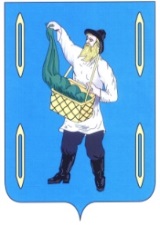 АДМИНИСТРАЦИЯ САВИНСКОГО  МУНИЦИПАЛЬНОГО РАЙОНАИВАНОВСКОЙ  ОБЛАСТИАДМИНИСТРАЦИЯ САВИНСКОГО  МУНИЦИПАЛЬНОГО РАЙОНАИВАНОВСКОЙ  ОБЛАСТИАДМИНИСТРАЦИЯ САВИНСКОГО  МУНИЦИПАЛЬНОГО РАЙОНАИВАНОВСКОЙ  ОБЛАСТИОбъемы ресурсного обеспечения программыОбщий объём бюджетных ассигнований:2014 год - 297 478 405,00 *руб.2015 год - 295 117 697,11 *руб.2016 год - 114 157 127,32 руб.2017 год - 209 521 734,83 руб.2018 год - 533 828 836,70 руб.2019 год - 106 237 980,70  руб.2020 год -                   0,00 руб.                                                            - федеральный бюджет:2014 год - 182 823 005,00 *руб.2015 год - 179 792 500,00 *руб.2016 год -  1 451 423,00  руб.2017 год -                0,00  руб.2018 год -                0,00 руб.2019 год -                 0,00 руб.2020 год -                 0,00 руб.- областной бюджет:2014 год - 61 569 600,00руб.2015 год -59 102 566,11*руб.2016 год -  59 617 494,26руб.2017 год – 152 064 913,62 руб.2018 год -  488 006 873,70руб.2019 год -   56 758 273,70  руб.2020 год -                    0,00руб.- бюджет муниципального района:2014 год - 53 085 800,00* руб.2015 год - 56 222 631,00* руб.2016 год - 53 488 210,06  руб.2017 год -  57 456 821,21 руб.2018 год -  45 821 963,00 руб.2019 год -  49 479 707,00 руб.2020 год -                  0,00 руб.         Наименование         подпрограммы/источник         ресурсного обеспечения         2014            20152016        20172018     2019    2020Программа,всего:297 478 405,00*295 117 697,11*114 157 127,32209 521 734,83533 828 836,70106 237 980,70Бюджетные ассигнования297 478 405,00*295 117 697,11*114 157 127,32209 521 734,83533 828 836,70106 237 980,70-федеральный бюджет182 823 005,00*179 792 500,00*1 451 423,000,000,000,00-областной бюджет61 569 600,0059 102 566,11*59 617 494,26152 064 913,62488 006 873,7056 758 273,70- бюджет муниципального района53 085 800,00*56 222 631,0*53 088 210,0657 456 821,2145 821 963,0049 479 707,001.1Подпрограмма Дошкольник»34 223 627,7534 219 297,6533 978 937,5537 367 708,9130 673 287,7734 836 920,70Бюджетные ассигнования34 223 627,7534 219 297,6533 978 937,5537 367 708,9130 673 287,7734 836 920,70- федеральный бюджет0,000,000,000,000,000,00- областной бюджет13 975 70013 368 753,7712 991 221,3114 019 125,7013 073 480,7013 073 480,70-бюджет муниципального района20 247 927,7520 850 543,8820 987 716,2423 348 583,2117 599 807,0721 763 440,001.2Подпрограмма «Школьное образование»247 439 494,79*246 509 550,10*64 757 336,84156 480 020,50493 296 504,0057 734 293,00Бюджетные ассигнования247 439 494,79*246 509 550,10*64 757 336,84156 480 020,50493 296 504,0057 734 293,00-федеральный бюджет182 730 605,00*179 792 500,00*1 451 423,000,000,000,00-областной бюджет46 353 00,0044 849 455,3446 325 972,95137 579 489,50474 633 093,0043 384 493,00-бюджет муниципального района18 355 189,79*21 867 594,76*16 979 940,8918 900 531,0018 663 411,0014 349 800,001.3Подпрограмма «Модернизация дополнительного образования»5 080 022,665 326 775,005 013 965,795 389 541,423 689 806,934 754 000,00Бюджетные ассигнования5 080 022,665 326 775,005 013 965,795 389 541,423 689 806,934 754 000,00-федеральный бюджет0,000,000,000,000,000,00-областной бюджет648 200,00607 157,000,00165 998,42    0,000,00-бюджет муниципального района4 431 822,664 719 618,005 013 965,795 223 543,003 689 806,934 754 000,001.4Подпрограмма «Здоровье детей Савинского района»1 166 643,741 106 427,68875 202,87903 270,00300 300,00925 300,00Бюджетные ассигнования1 166 643,741 106 427,68875 202,87903 270,00     300 300,00925 300,00-федеральный бюджет92 400,000,000,000,000,000,00-областной бюджет252 000,00277 200,00300 300,00300 300,00300 300,00300 300,00-бюджет муниципального района822 243,74829 227,68574 902,87602 970,000,00625 000,001.5Подпрограмма «Комплексная программа пожарной безопасности и антитеррористической защищенности образовательных организаций Савинского муниципального района»1 705 700,000,001 254 413,961 098 761,000,00818 700,00Бюджетные ассигнования1 705 700,000,001 254 413,961 098 761,000,00818 700,00-федеральный бюджет0,000,000,000,000,000,00-областной бюджет   340 000,000,000,000,000,000,00-бюджет муниципального района1 365 700,000,001 254 413,961 098 761,000,00818 700,001.6Подпрограмма «Гражданско-патриотическое и духовно-нравственное воспитание учащихся и воспитанников»171 626,60131 913,8620 164,2630 000 ,000,0030 000,00Бюджетные ассигнования171 626,6013 913,8620 164,2630 000,000,0030 000,00-федеральный бюджет0,000,000,000,000,000,00-областной бюджет0,000,000,000,000,000,00-бюджет муниципального района171 626,60131 913,8620 164,2630 000,000,0030 000,001.7.Подпрограмма «Энергосбережение в образовательных организациях Савинского муниципального района»30 000,000,000,000,000,000,00Бюджетные ассигнования30 000,000,000,000,000,000,00-федеральный бюджет0,000,000,000,000,000,00-областной бюджет0,000,000,000,000,000,00-бюджет муниципального района30 000,000,000,000,000,000,001.8.Подпрограмма «Талант»75 000,0055 000,0048 006,910,000,0080 000,00Бюджетные ассигнования75 000,0055 000,0048 006,910,000,0080 000,00-федеральный бюджет0,000,000,000,000,000,00-областной бюджет0,000,000,000,000,000,00-бюджет муниципального района     75 000,00     55 000,0048 006,910,000,0080 000,001.9.Подпрограмма «Обеспечение деятельности отдела образования администрации Савинского муниципального района»5 833 235,755 774 700,006 090 509,736 062 183,005 168 938,005 768 600,00Бюджетные ассигнования5 833 235,755 774 700,006 090 509,736 062 183,005 168 938,005 768 600,00-федеральный бюджет0,000,000,000,000,000,00-областной бюджет0,000,000,000,000,000,00-бюджет муниципального района5 833 235,755 774 700,006 090 509,736 062 183,005 168 938,005 768 600,001.10.Подпрограмма «Профессионал»   404 205,46   271 400,0050 737,53100 000,000,00150 000,00Бюджетные ассигнования   404 205,46   271 400,0050 737,53100 000,000,00150 000,00-федеральный бюджет0,000,000,000,000,000,00-областной бюджет0,000,000,000,000,000,00-бюджет муниципального района   404 205,46   271 400,0050 737,53100 000,000,00150 000,001.11.Подпрограмма «Профилактика детского дорожно-транспортного травматизма в образовательных организациях Савинского муниципального района»1 326 084,001 722 632,822 067 851,882 090 250,00700 000,001 140 167,00Бюджетные ассигнования1 326 084,001 722 632,822 067 851,882 090 250,00700 000,001 140 167,00-федеральный бюджет0,000,000,000,000,000,00-областной бюджет0,000,000,000,000,000,00-бюджет муниципального района1 326 084,001 722 632,822 067 851,882 090 250,00700 000,001 140 167,001.12.Подпрограмма «Управлениекачеством образования в муниципальных образовательных организациях»22 764,250,000,000,000,000,00Бюджетные ассигнования22 764,250,000,000,000,000,00-федеральный бюджет0,000,000,000,000,000,00-областной бюджет0,000,000,000,000,000,00-бюджет муниципального района22 764,250,000,000,000,000,00Объём ресурсного обеспечения подпрограммыОбщий объём бюджетных ассигнований:2014 год - 34 223 627,75 руб.2015 год - 34 219 297,65 руб.2016 год - 33 978 937,55 руб.2017 год - 37 367 708,91 руб.2018 год - 30 673 287,77 руб.2019 год - 34 836 920,70 руб.2020 год -                  0,00 руб.- федеральный бюджет:2014 год - 0,00 руб.2015 год - 0,00 руб.2016 год - 0,00 руб.2017 год - 0,00 руб.2018 год - 0,00 руб.2019 год - 0,00 руб.- областной бюджет:2014 год -13 975 700,00 руб.2015 год -13 368 753,77 руб.2016 год -12 991 221,31 руб.2017 год -14 019 125,70 руб.2018 год - 13 073 480,70руб.2019 год - 13 073 480,70руб.2020 год -                 0,00 руб. - бюджет муниципального района2014 год -  20 247 927,75 руб.2015 год -  20 850 543,88 руб.2016 год -  20 987 716,24 руб.2017 год -  23 348 583,21 руб.2018 год -  17 599 807,07 руб.2019 год - 21 763 440,00 руб.2020 год -                  0,00 руб.№Наименование мероприятия/Источник ресурсного обеспечения2014201520162017201820192020Подпрограмма, всего:34 223 627,7534 219 297,6533 978 937,5537 367 708,9130 673 287,7734 836 920,70Бюджетные ассигнования34 223 627,7534 219 297,6533 978 937,5537 367 708,9130 673 287,7734 836 920,70- федеральный бюджет0,000,000,000,000,000,00- областной бюджет13 975 700,0013 368 753,7712 991 221,3114 019 125,7013 073 480,7013 073 480,70- бюджет муниципального района20 247 927,7520 850 543,8820 987 716,2423 348 583,2117 599 807,0721 763 440,001.Предоставление муниципальной услуги «Предоставление общедоступного бесплатного дошкольного  образования в дошкольных образовательных учреждениях по основным общеобразовательным программам дошкольного образования и содержание ребенка в дошкольном учреждении».20 217 927,7520 850 543,880,000,000,000,00Бюджетные ассигнования20 217 927,7520 850 543,880,000,000,000,00- федеральный бюджет0,000,000,000,000,000,00- областной бюджет0,000,000,000,000,000,00- бюджет муниципального района20 217 927,7520 850 543,880,000,000,000,001.1.В том числе:Ремонтные работы593 900,000,000,000,000,000,00Бюджетные ассигнования593 900,000,000,000,000,000,00№Наименование мероприятия/Источник ресурсного обеспечения2014201520162017201820192020- федеральный бюджет0,000,000,000,000,000,00- областной бюджет0,000,000,000,000,000,00- бюджет муниципального района593 900,000,000,000,000,000,002.Реализация мероприятий по модернизации муниципальной системы дошкольного образования  - создание дополнительных мест для детей дошкольного возраста в муниципальных образовательных организациях30 000,000,000,000,000,000,00Бюджетные ассигнования30 000,000,000,000,000,000,00- федеральный бюджет0,000,000,000,000,000,00- областной бюджет0,000,000,000,000,000,00-бюджет муниципального района30 000,000,000,000,000,000,003.Осуществление переданных органам местного самоуправления государственных полномочий Ивановской области по присмотру и уходу за детьми-сиротами и детьми, оставшимися без попечения родителей, детьми-инвалидами в муниципальных дошкольных образовательных организациях и детьми, нуждающимися в длительном лечении, в муниципальных дошкольных образовательных организациях, осуществляющих оздоровление.446 300,00392 689,000,000,000,000,00Бюджетные ассигнования446 300,00392 689,000,000,000,000,00- федеральный бюджет0,000,000,000,000,000,00- областной бюджет446 300,00392 689,000,000,000,000,00-бюджет муниципального района0,000,000,000,000,000,004. Осуществление переданных органам местного самоуправления государственных полномочий Ивановской области по выплате компенсации части родительской платы за присмотр и уход за детьми в образовательных организациях, реализующих образовательную программу дошкольного образования.1 514 400,00727 550,770,000,000,000,00Бюджетные ассигнования1 514 400,00727 550,770,000,000,000,00- федеральный бюджет0,000,000,000,000,000,00- областной бюджет1 514 400,00727 550,770,000,000,000,00- бюджет муниципального района0,000,000,000,000,000,005. Финансовое обеспечение государственных гарантий реализации прав на получение общедоступного и бесплатного дошкольного образования в муниципальных дошкольных образовательных организациях и возмещение затрат на финансовое обеспечение получения дошкольного образования в частных дошкольных образовательных организациях, включая расходы на оплату труда, на приобретение учебников и учебных пособий, средств обучения, игр, игрушек (за исключением расходов на содержание зданий и оплату коммунальных услуг).12 015 000,0012 248 514,000,000,000,000,00Бюджетные ассигнования12 015 000,0012 248 514,000,000,000,000,00- федеральный бюджет0,000,000,000,000,000,00- областной бюджет12 015 000,0012 248 514,000,000,000,000,00-бюджет муниципального района0,000,000,000,000,000,006.Основное мероприятие "Развитие дошкольного образования"0,000,0033 978 937,5537 367 708,9130 673 287,7734 836 920,70Бюджетные ассигнования0,000,0033 978 937,5537 367 708,9130 673 287,7734 836 920,70- федеральный бюджет0,000,000,000,000,000,00- областной бюджет0,000,0012 991 221,3114 019 125,7013 073 480,7013 073 480,70-бюджет муниципального района0,000,0020 987 716,2423 348 583,2117 599 807,0721 763 440,007.Обеспечение деятельности дошкольных образовательных организаций0,000,000,0023 348 583,2117 599 807,0721 763 440,00Бюджетные ассигнования0,000,000,0023 348 583,2117 599 807,0721 763 440,00- федеральный бюджет0,000,000,000,000,000,00- областной бюджет0,000,000,000,000,000,00-бюджет муниципального района0,000,000,0023 348 583,2117 599 807,0721 763 440,008.  Осуществление переданных органам местного самоуправления государственных полномочий  Ивановской области по присмотру и уходу за детьми-сиротами и детьми, оставшимися без попечения родителей, детьми-инвалидами в муниципальных дошкольных образовательных организациях и детьми, нуждающимися в длительном лечении, в муниципальных дошкольных образовательных организациях, осуществляющих оздоровление0,000,00     393 780,00478 872,00478 872,00478 872,00Бюджетные ассигнования0,000,00393 780,00478 872,00478 872,00478 872,00- федеральный бюджет0,000,000,000,000,000,00- областной бюджет0,000,00393 780,00478 872,00478 872,00478 872,00-бюджет муниципального района0,000,000,000,000,000,009.Осуществление переданных органам местного самоуправления государственных полномочий  Ивановской области по выплате компенсации части родительской платы за присмотр и уход за детьми в образовательных организациях, реализующих образовательную программу дошкольного образования0,000,00843 803,311 431 129,701 431 129,701 431 129,70Бюджетные ассигнования0,000,00843 803,311 431 129,701 431 129,701 431 129,70- федеральный бюджет0,000,000,000,000,000,00-областной бюджет0,000,00843 803,311 431 129,701 431 129,701 431 129,70-бюджет муниципального района0,000,000,000,000,000,0010.Финансовое обеспечение государственных гарантий реализации прав на получение общедоступного и бесплатного дошкольного образования в муниципальных дошкольных образовательных организациях и возмещение затрат на финансовое обеспечение получения дошкольного образования в частных дошкольных образовательных организациях, включая расходы на оплату труда, приобретение учебников и учебных пособий, средств обучения, игр и игрушек (за исключением расходов на содержание зданий и оплату коммунальных услуг)0,000,0011 753 638,0012 109 124,0011 163 479,0011 163 479,00Бюджетные ассигнования0,000,0011 753 638,0012 109 124,0011 163 479,0011 163 479,00- федеральный бюджет0,000,000,000,000,000,00-областной бюджет0,000,0011 753 638,0012 109 124,0011 163 479,0011 163 479,00-бюджет муниципального района0,000,000,000,000,000,00Объёмы ресурсного обеспечения подпрограммыОбщий объём бюджетных ассигнований:2014 год - 247 439 494,79* руб.2015 год - 246 509 550,10* руб.2016 год -   64 757 336,84 руб.2017 год - 156 480 020,50  руб. 2018 год -  493 296 504,00 руб.2019 год -   57 734 293,00 руб.2020 год -                    0,00 руб.- федеральный бюджет:2014 год - 182 730,605,00*руб.2015 год - 179 792,500,00*руб.2016 год -     1 451 423,00 руб.2017 год -                   0,00 руб.2018 год -                   0,00 руб.2019 год -                   0,00 руб.2020 год -                   0,00 руб.- областной бюджет:2014 год -  46 353,700,00 руб.2015 год -  44 849 455,34 руб.2016 год -  46 325 972,95 руб.2017 год - 137 579 489,50 руб.2018 год - 474 633 093,00 руб.2019 год -   43 384 493,00 руб.2020 год -                   0,00 руб.- бюджет муниципального района2014 год - 18 355 189,79* руб.2015 год - 21 867 594,76* руб.2016 год -  16 979 940,89  руб.2017 год -  18 900 531,00 руб.2018 год -  18 663 411,00 руб.2019 год -  14 349 800,00 руб.2020 год -                  0,00 руб.№Наименование мероприятия/Источник ресурсного обеспечения2014201520162017201820192020Подпрограмма, всего:247 439 494,79*246 509 550,10*64 757 336,84156 480 020,50493 296 504,0057 734 293,00Бюджетные ассигнования247 439 494,79*246 509 550,10*64 757 336,84156 480 020,50493 296 504,0057 734 293,00-федеральный бюджет182 730 605,00*179 792 500,00 *1 451 423,000,000,000,00- областной бюджет46 353 700,00*44 849 455,3446 325 972,95137 579 489,50474 633 093,0043 384 493,00-бюджет муниципального района18 355 189,79*21 867 594,76*16 979 940,8918 900 531,0018 663 411,0014 349 800,001.Предоставление муниципальной услуги «Предоставление общедоступного и бесплатного  начального общего, основного общего, среднего (полного) общего образования по основным общеобразовательным программам».17 254 689,7918 862 209,360,000,000,000,00Бюджетные ассигнования17 254 689,7918 862 209,360,000,000,000,00-федеральный бюджет0,000,000,000,000,000,00- областной бюджет0,000,000,000,000,000,00--бюджет муниципального района17 254 68,7918 862 209,360,000,000,000,001.1В том числе:Ремонтные работы1 24 000,000,000,000,000,000,00-Бюджетные ассигнования1 24 000,000,000,000,000,000,00--федеральный бюджет0,000,000,000,000,000,00-- областной бюджет0,000,000,000,000,000,00--бюджет муниципального района1 24 000,000,000,000,000,000,00-2. Организация питания обучающихся 1-4 классов муниципальных общеобразовательных организаций1 307 300,001 382 240,00,000,000,000,00-Бюджетные ассигнования1 307 300,001 382 240,000,000,000,000,00--федеральный бюджет0,000,000,000,000,000,00-- областной бюджет1 307 300,001 382 240,000,000,000,000,00--бюджет муниципального района0,000,000,000,000,000,00-3.Организация питания обучающихся 1-4 классов муниципальных общеобразовательных организаций за счет местного  бюджета13 500,013 822,400,000,000,000,00-Бюджетные ассигнования13 500,013 822,400,000,000,000,00--бюджет муниципального района13 500,013 822,400,000,000,000,00-4.Финансовое обеспечение государственных гарантий реализации прав на получение общедоступного и бесплатного дошкольного, начального общего, основного общего, среднего общего образования в муниципальных общеобразовательных организациях, обеспечение дополнительного образования в общеобразовательных организациях, включая расходы на оплату труда, на приобретение учебников и учебных пособий, средств обучения, игр, игрушек (за исключением расходов на содержание зданий и оплату коммунальных услуг)45 046 400,0044 849 455,340,000,000,000,00Бюджетные ассигнования45 046 400,0044 849 455,340,000,000,000,00-федеральный бюджет0,000,000,000,000,000,00-- областной бюджет45 046 400,044 849 455,340,000,000,000,00-бюджет муниципального района0,000,000,000,000,000,00-5.Строительство здания общеобразовательной школы на 700 учащихся в пос.Савино179 860 000,00*179 860 000,00*0,000,000,000,00-Бюджетные ассигнования179 460 000,00*179 460 000,00*0,000,000,000,00--федеральный бюджет179 460 000,00*179 460 000,00*0,000,000,000,00-- областной бюджет0,000,000,000,000,000,00-бюджет муниципального района400 000,00*400 000,00*0,000,000,000,00-6.Оплата проекта хозяйственного сарая и крытой стоянки на 3 машино-места для школьных автобусов для общеобразовательной школы на 700 мест в пос.Савино98 000,000,000,000,000,000,00-Бюджетные ассигнования98 000,000,000,000,000,000,00-- федеральный бюджет0,00,000,000,000,000,00-- областной бюджет0,000,000,000,000,000,00--бюджет муниципального района98 000,000,000,000,000,000,00-7.Создание в общеобразовательных организациях Савинского муниципального района условий для занятий физической культурой и спортом1 407 205,00239 824,000,000,000,000,00-Бюджетные ассигнования1 407 205,00239 824,000,000,000,000,00-- федеральный бюджет1 218 205,000,000,000,000,000,00-- областной бюджет0,000,000,000,000,000,00--бюджет муниципального района189 000,00239 824,000,000,000,000,00-8.Создание в общеобразовательных организациях Савинского муниципального района условий для инклюзивного образования детей-инвалидов, в том числе создание универсальной барьерной среды для беспрепятственного доступа и оснащение общеобразовательных организаций специальным, в том числе учебным, реабилитационным, компьютерным оборудованием2 052 400,00332 500,000,000,000,000,00-Бюджетные ассигнования2 052 400,00332 500,000,000,000,000,00--федеральный бюджет0,000,000,000,000,000,00-- областной бюджет1 652 400,00332 500,000,000,000,000,00--бюджет муниципального района400 000,000,000,000,000,000,00-9.Восстановление разрушенной пристройки к зданию МБОУ Вознесенской  СОШ ( из резервного фонда Ивановской области)0,002 074 175,000,000,000,000,00-Бюджетные ассигнования0,002 074 175,000,000,000,000,00-- федеральный бюджет0,00-0,000,000,000,00-- областной бюджет0,002 074 175,000,000,000,000,00-- бюджет муниципального района0,000,000,000,000,000,0010Выполнение работ, связанных с восстановлением разрушенной пристройки и создания условий для обеспечения непрерывной продолжительности учебного процесса МБОУ Вознесенской СОШ0,00148 987,000,000,000,000,00-Бюджетные ассигнования0,00148 987,000,000,000,000,00-федеральный бюджет0,000,000,000,000,000,00-областной бюджет0,000,000,000,000,000,00-местный бюджет0,00148 987,000,000,000,000,0011.    Основное мероприятие "Развитие школьного образования"0,000,0064 757 336,8462 424 666,5057 691 854,0057 734 293,00Подпрограмма всего0,000,0064 757 336,8462 424 666,5057 691 854,0057 734 293,00Бюджетные ассигнования0,000,0064 757 336,8462 424 666,5057 691 854,0057 734 293,00-федеральный бюджет0,000,001 451 423,000,000,000,00-областной бюджет0,000,0046 325 972,9545 579 489,5043 384 493,0043 384 493,00-бюджет муниципального района0,000,0016 979 940,8918 900 531,0018 663 411,0014 349 800,0012.Обеспечение деятельности муниципальных общеобразовательных организаций0,000,0014 947 131,1715 625 177,0013 307 361,0013 279 300,00Бюджетные ассигнования0,000,0014 947 131,1715 625 177,0013 307 361,0013 279 300,00- федеральный бюджет0,000,000,000,000,000,00- областной бюджет0,000,000,000,000,000,00-бюджет муниципального района0,000,0014 947 131,1715 625 177,0013 307 361,0013 279 300,0013.Организация питания обучающихся 1-4 классов муниципальных общеобразовательных организаций0,000,001 243 819,721 220 000,001 000 000,001 070 500,00Бюджетные ассигнования0,000,001 243 819,721 220 000,001 000 000,001 070 500,00- федеральный бюджет0,000,000,000,000,000,00- областной бюджет0,000,000,000,000,000,00- бюджет муниципального района0,000,001 243 819,721 220 000,001 000 000,001 070 500,0014Создание в общеобразовательных организациях, расположенных в сельской местности, условий для занятий физической культурой и спортом0,000,001 640 413,000,000,000,00Бюджетные ассигнования0,000,001 640 413,000,000,000,00- федеральный бюджет0,000,001 451 423,000,000,000,00- областной бюджет0,000,000,000,000,000,00- бюджет муниципального района0,000,00188 990,000,000,000,0015.  Финансовое обеспечение государственных гарантий реализации прав на получение общедоступного и бесплатного дошкольного, начального общего, основного общего, среднего общего образования в муниципальных общеобразовательных организациях, обеспечение дополнительного образования в муниципальных общеобразовательных организациях, включая расходы на оплату труда, приобретение учебников и учебных пособий, средств обучения, игр и игрушек (за исключением расходов на содержание зданий и оплату коммунальных услуг)0,000,0046 325 972,9545 579 489,5043 384 493,0043 384 493,00Бюджетные ассигнования0,000,0046 325 972,9545 579 489,5043 384 493,0043 384 493,00- федеральный бюджет0,000,000,000,000,000,00-областной бюджет0,000,0046 325 972,9545 579 489,5043 384 493,0043 384 493,00- бюджет муниципального района0,000,000,000,000,000,0016.Основное мероприятие «Строительство школы»0,000,000,0094 055 354,00435 604 650,000,00Бюджетные ассигнования0,000,000,0094 055 354,00435 604 650,000,00- федеральный бюджет0,000,000,000,000,000,00-областной бюджет0,000,000,0092 000 000,00431 248 600,000,00- бюджет муниципального района0,000,000,002 055 354,004 356 050,000,0017.Мероприятия по проекту « Общеобразовательная школа на 700 учащихся в п Савино Ивановской области»0,000,000,001 126 064,000,000,00Бюджетные ассигнования0,000,000,001 126 064,000,000,00- федеральный бюджет0,000,000,000,000,000,00-областной бюджет0,000,000,000,000,000,00- бюджет муниципального района0,000,000,001 126 064,000,000,0018.Реализация мероприятий по модернизации инфраструктуры общего образования (проведение капитального ремонта, реконструкции, строительства зданий, пристроя к зданиям общеобразовательных организаций, возврат в систему общего образования здания, используемых не по назначению, приобретение (выкуп), аренда зданий и помещений), за счет средств местного бюджета0,000,000,00929 290,004 356 050,000,00Бюджетные ассигнования0,000,000,00929 290,004 356 050,000,00- федеральный бюджет0,000,000,000,000,000,00-областной бюджет0,000,000,000,000,000,00- бюджет муниципального района0,000,000,00929 290,004 356 050,000,0019.Реализация мероприятий по модернизации инфраструктуры общего образования (проведение капитального ремонта, реконструкции, строительства зданий, пристроя к зданиям общеобразовательных организаций, возврат в систему общего образования здания, используемых не по назначению, приобретение (выкуп), аренда зданий и помещений)0,000,00600 000,0092 000 000,00431 248 600,000,00Бюджетные ассигнования0,000,00600 000,0092 000 000,00431 248 600,000,00- федеральный бюджет0,000,000,000,000,000,00-областной бюджет0,000,000,0092 000 000,00431 248 600,000,00- бюджет муниципального района0,000,00600 000,000,000,000,00Объём ресурсного обеспечения подпрограммыОбщий объём бюджетных ассигнований:2014 год - 5 080 022,66 руб.2015 год - 5 326 775,00 руб.2016 год - 5 013 965,79 руб.2017 год - 5 389 541,42 руб. 2018 год - 3 689 806,93 руб.2019 год - 4 754 000,00 руб.2020 год -              0,00 руб.- федеральный бюджет:2014 год - 0,00 руб.2015 год - 0,00 руб.2016 год - 0,00руб.2017 год - 0,00 руб.2018 год - 0,00 руб.2019 год - 0,00 руб.2020 год - 0,00 руб.- областной бюджет:2014 год - 648 200,00 руб.2015 год - 607 157,00 руб.2016 год -             0,00 руб.2017 год - 165 998,42 руб.2018 год -             0,00 руб.2019 год -             0,00 руб.2020 год -             0,00 руб.- бюджет муниципального района:2014 год - 4 431 822,66 руб.2015 год - 4 719 618,00руб.2016 год - 5 013 965,79 руб.2017 год - 5 223 543,00руб. 2018 год - 3 689 806,93 руб.2019 год - 4 754 000,00 руб.2020 год -             0,00 руб.№Наименование мероприятия/Источник ресурсного обеспечения2014201520162017201820192020Подпрограмма, всего:5 080 022,665 326 775,005 013 965,795 389 541,423 698 806,934 754 000,00Бюджетные ассигнования5 080 022,665 326 775,005 013 965,795 389 541,423 698 806,934 754 000,00-федеральный бюджет0,000,000,000,000,000,00-областной бюджет648 200,0    607 157,000,00165 998,420,000,00-бюджет муниципального района4 431 822,664 719 618,005 013 965,795 223 543,003 698 806,934 754 000,001.Предоставление муниципальной услуги «Предоставление дополнительного образования детям».3 963 999,464 097 666,040,000,000,000,00Бюджетные ассигнования3 963 999,464 097 666,040,000,000,000,00-федеральный бюджет0,000,000,000,000,000,00-областной бюджет0,000,000,000,000,000,00-бюджет муниципального района3 963 999,464 097 666,040,000,000,000,001.1.В том числе ремонтные работы0,000,000,000,000,000,00Бюджетные ассигнования0,000,000,000,000,000,00-федеральный бюджет0,000,000,000,000,000,00-областной бюджет0,000,000,000,000,000,00-бюджет муниципального района0,000,000,000,000,000,002.Повышение заработной платы педагогическим работникам иных муниципальных организаций дополнительного образования детей до средней заработной платы учителей в Ивановской области в соответствии с указами Президента Российской Федерации364 933,09298 708,960,000,000,000,00Бюджетные ассигнования364 933,09298 708,960,000,000,000,00-федеральный бюджет0,000,000,000,000,000,00-областной бюджет196 600,00141 957,000,000,000,000,00-бюджет муниципального района168 333,09156 851,960,000,000,000,003.Повышение заработной платы педагогическим работникам муниципальных организаций дополнительного образования детей в сфере культуры и искусства до средней заработной платы учителей в Ивановской области в соответствии с указами Президента Российской Федерации.701 090,11930 400,000,000,000,000,00Бюджетные ассигнования701 090,11930 400,00,000,000,000,00-федеральный бюджет0,000,000,000,000,000,00-областной бюджет451 600,0465 200,00,000,000,000,00-бюджет муниципального района249 490,11465 200,00,000,000,000,004.Развитие группы кратковременного пребывания.50 000,000,000,000,000,000,00Бюджетные ассигнования50 000,000,000,000,000,000,00-федеральный бюджет0,000,000,000,000,000,00-областной бюджет0,000,000,000,000,000,00-бюджет муниципального района50 000,000,000,000,000,000,005.Основное мероприятие "Развитие дополнительного образования"0,000,005 013 965,795 389 541,423 698 806,934 754 000,00Бюджетные ассигнования0,000,005 013 965,795 389 541,423 698 806,934 754 000,00- федеральный бюджет0,000,000,000,000,000,00-областной бюджет0,000,000,00165 998,420,000,00-бюджет муниципального района0,000,005 013 965,795 223 543,003 689 806,934 754 000,006.Обеспечение деятельности муниципальных организаций дополнительного образования детей0,000,004 470 361,385 057 544,583 689 806,934 754 000,00Бюджетные ассигнования0,000,004 470 361,385 057 544,583 689 806,934 754 000,00- федеральный бюджет0,000,000,000,000,000,00-областной бюджет0,000,000,000,000,000,00-бюджет муниципального района0,000,004 470 361,385 057 544,583 689 806,934 754 000,007.Поэтапное доведение средней заработной платы педагогическим работникам иных муниципальных организаций дополнительного образования детей до средней заработной платы учителей в Ивановской области0,000,00242 883,30331 996,840,000,00Бюджетные ассигнования0,000,00242 883,300,000,000,00-федеральный бюджет0,000,000,000,000,000,00-областной бюджет0,000,000,00165 998,420,000,00-бюджет муниципального района0,000,00242 883,30165 998,420,000,008.Поэтапное доведение средней заработной платы педагогическим работникам муниципальных организаций дополнительного образования детей в сфере культуры и искусства до средней заработной платы учителей в Ивановской области0,000,00300 721,110,000,000,00Бюджетные ассигнования0,000,00300 721,110,000,000,00-федеральный бюджет0,000,000,000,000,000,00-областной бюджет0,000,000,000,000,000,00-бюджет муниципального района0,000,00300 721,110,000,000,00Объёмы ресурсного обеспечения подпрограммыОбщий объём бюджетных ассигнований:2014 год - 1 166 643,74руб.2015 год -    110 642,68 руб.2016 год -    875 202,87 руб.2017 год -    903 270,00 руб.2018 год -    300 300,00 руб.2019 год -    925 300,00 руб.2020 год -               0,00 руб.- федеральный бюджет:2014 год - 92 400,00 руб.2015 год - 0,00 руб.2016 год - 0,00 руб.2017 год - 0,00 руб.2018 год - 0,00 руб.2019 год - 0,00 руб.2020 год - 0,00 руб.- областной бюджет:2014 год - 252 000,00 руб.2015 год - 277 200,00 руб.2016 год - 300 300,00 руб.2017 год - 300 300,00 руб.2018 год - 300 300,00 руб.2019 год - 300 300,00 руб.2020 год -            0,00 руб.- бюджет муниципального района2014 год - 822 243,74 руб.2015 год - 829 227,68 руб.2016 год - 574 902,87 руб.2017 год - 602 970,00 руб. 2018 год -            0,00 руб.2019 год - 625 000,00 руб.2020 год -            0,00 руб.№ п/пНаименование мероприятия/Источник ресурсного обеспечения2014201520162017201820192020Подпрограмма, всего:1 166 643,741 106 427,68875 202,87903 270,00300 300,00925 300,00Бюджетные ассигнования1 166 643,741 106 427,68875 202,87903 270,00300 300,00925 300,00- федеральный бюджет    92 400,000,000,000,000,000,00- областной бюджет  252 000,00 277 200,00300 300,00300 300,00300 300,00300 300,00- бюджет муниципального района  822 243,74829 227,68574 902,87602 970,000,00625 000,001Основное мероприятие "Укрепление здоровья детей"0,000,00875 202,87903 270,00300 300,00925 300,00Бюджетные ассигнования0,000,000,00903 270,00300 300,00925 300,00-федеральный бюджет0,000,000,000,000,000,00-областной бюджет0,000,00300 300,00300 300,00300 300,00300 300,00-бюджет муниципального района0,000,00574 902,87602 970,000,00625 000,002.Питание детей из многодетных семей в дошкольных образовательных организациях  305 030,65  402 000,00374 902,87402 000,000,00425 000,00Бюджетные ассигнования  305 030,65  402 000,00374 902,87402 000,000,00425 000,00- федеральный бюджет0,000,000,000,000,000,00- областной бюджет0,000,000,000,000,000,00- бюджет муниципального района 305 030,65 402 000,00374 902,87402 000,000,00425 000,003.Организацию отдыха детей 558 600,00 474 800,000,000,000,000,00Бюджетные ассигнования 558 600,00 474 800,000,000,000,000,00- федеральный бюджет0,000,000,000,00- областной бюджет243 600,00268 800,000,000,000,000,00- бюджет муниципального района312 000,00206 000,000,000,000,000,004.Обеспечение санитарного состояния помещений205 213,09221 227,680,000,000,000,00Бюджетные ассигнования205 213,09221 227,680,000,000,000,00- федеральный бюджет0,000,000,000,000,000,00- областной бюджет0,000,000,000,000,000,00- бюджет муниципального района205 213,09221 227,680,000,000,000,005.Осуществление переданных государственных полномочий по организации двухразового питания детей-сирот, детей, находящихся в трудной жизненной ситуации, в лагерях дневного пребывания  8 400,00  8 400,000,000,000,000,00Бюджетные ассигнования8400,008 400,000,000,000,000,00- федеральный бюджет0,000,000,000,000,000,00- областной бюджет8400,008400,000,000,000,000,00- бюджет муниципального района0,000,000,000,000,000,006.Мероприятия по организации оздоровительной кампании детей, находящихся в трудной жизненной ситуации        92 400,000,000,000,000,000,00Бюджетные ассигнования92 400,000,000,000,000,000,00- федеральный бюджет92 400,000,000,000,000,000,00- областной бюджет0,000,000,000,000,000,00-бюджет муниципального района0,000,000,000,000,000,007Субсидии бюджетам муниципальных районов и городских округов на софинансирование расходов по организации отдыха детей в каникулярное время в части организации  двухразового питания в лагерях дневного пребывания (Межбюджетные трансферты)0,000,000,000,000,000,00Бюджетные ассигнования0,000,000,000,000,000,00-федеральный бюджет0,000,000,000,000,000,00-областной бюджет0,000,000,000,000,000,00-бюджет муниципального района0,000,000,000,000,000,008.Организация отдыха детей в каникулярное время в части организации двухразового питания в лагерях дневного пребывания0,000,00477 200,00277 200,00277 200,00277 200,00Бюджетные ассигнования0,000,00477 200,00277 200,00277 200,00277 200,00-федеральный бюджет0,000,000,000,000,000,00-областной бюджет0,000,00277 200,00277 200,00277 200,00277 200,00-бюджет муниципального района0,000,00200 000,000,000,000,009.Субвенции бюджетам муниципальных районов и городских округов на осуществление переданных государственных полномочий по организации двухразового питания в лагерях дневного пребывания детей-сирот и детей, находящихся в трудной жизненной ситуации (Межбюджетные трансферты)0,000,000,000,000,000,00Бюджетные ассигнования0,000,000,000,000,000,00-федеральный бюджет0,000,000,000,000,000,00-областной бюджет0,000,000,000,000,000,00-бюджет муниципального района0,000,000,000,000,000,0010.Организация двухразового питания в лагерях дневного пребывания детей-сирот и детей, находящихся в трудной жизненной ситуации0,000,0023 100,0023 100,0023 100,0023 100,00Бюджетные ассигнования0,000,0023 100,0023 100,0023 100,0023 100,00-федеральный бюджет0,000,000,000,000,000,00-областной бюджет0,000,0023 100,0023 100,0023 100,0023 100,00-бюджет муниципального района0,000,000,000,000,000,0011Организация отдыха детей в каникулярное время в части организации двухразового питания в лагерях дневного пребывания0,000,00200 000,00200 970,000,00200 000,00Бюджетные ассигнования0,000,00200 000,00200 970,000,00200 000,00-федеральный бюджет0,000,000,000,000,000,00-областной бюджет0,000,000,000,000,000,00-бюджет муниципального района0,000,00200 000,00200 970,000,00200 000,00Объем ресурсного обеспечения подпрограммыОбщий объем бюджетных ассигнований:2014 год - 1 705 700,00 руб.2015 год -               0,00 руб.2016 год - 1 254 413,96 руб.2017 год -1 098 761,00 руб.2018 год -               0,00 руб.2019 год -    818 700,00 руб.2020 год -                0,00 руб.- федеральный бюджет:2014 год - 0,00 руб.2015 год - 0,00 руб.2016 год - 0,00 руб.2017 год - 0,00 руб.2018 год - 0,00 руб.2019 год - 0,00 руб.2020 год - 0,00 руб.- областной бюджет:2014 год - 340 000,00 руб.2015 год - 0,00 руб.2016 год - 0,00 руб.2017 год - 0,00 руб.2018 год - 0,00 руб.2019 год - 0,00 руб.2020 год - 0,00 руб.- бюджет муниципального района:2014 год - 1 365 700,00 руб.2015 год -               0,00 руб.2016 год - 1 254 413,96 руб. 2017 год - 1 098 761,00 руб.2018 год -               0,00 руб.2019 год -    818 700,00 руб.2020 год -               0,00 руб.№Наименование мероприятия/Источник ресурсного обеспечения2014201520162017201820192020Подпрограмма «Комплексная программа пожарной безопасности и антитеррористической защищенности образовательных организаций Савинского муниципального района», всего:1 705 700,000,001 254 413,961 098 761,000,00818 700,00Бюджетные ассигнования1 705 700,000,001 254 413,961 098 761,000,00818 700,00- федеральный бюджет-0,000,000,000,000,00- областной бюджет  340 000,000,000,000,000,000,00- бюджет муниципального района 1 365 700,000,001 254 413,961 098 761,000,00818 700,001.Выполнение Комплекса мер по обеспечению пожарной и террористической безопасности.1 705 700,000,000,000,000,000,00Бюджетные ассигнования1 705 700,000,000,000,000,000,00- федеральный бюджет-0,000,000,000,000,00- областной бюджет340 000,000,000,000,000,000,00- бюджет муниципального района1 365 700,000,000,000,000,000,002.Основное мероприятие "Выполнение мер по обеспечению пожарной безопасности и антитеррористической защищенности"0,000,001 254 413,961 098 761,000,00818 700,00Бюджетные ассигнования0,000,001 254 413,961 098 761,000,00818 700,00- федеральный бюджет0,000,000,000,000,000,00- областной бюджет0,000,000,000,000,000,00- бюджет муниципального района0,000,001 254 413,961 098 761,000,00818 700,003.Реализация мероприятий по укреплению пожарной безопасности образовательных организаций0,000,000,001 098 761,000,00818 700,00Бюджетные ассигнования0,000,000,001 098 761,000,00818 700,00- федеральный бюджет0,000,000,000,000,000,00- областной бюджет0,000,000,000,000,000,00- бюджет муниципального района0,000,000,001 098 761,000,00818 700,00Объёмы ресурсного обеспечения подпрограммыОбщий объём бюджетных ассигнований:2014 год - 1 716 266,00руб.2015 год -    131 913,86 руб.2016 год -      20 164,26 руб.2017 год -     30 000,00 руб.2018 год -               0,00руб.2019 год -     30 000,00 руб.2020 год -               0,00 руб.- федеральный бюджет:2014 год - 0,00 руб.2015 год - 0,00 руб.2016 год - 0,00 руб.2017 год - 0,00 руб.2018 год - 0,00 руб.2019 год - 0,00 руб.2020 год - 0,00 руб.- областной бюджет:2014 год - 0,00 руб.2015 год - 0,00 руб.2016 год - 0,00 руб.2017 год - 0,00 руб.2018 год - 0,00 руб.2019 год - 0,00 руб.2020 год - 0,00 руб.- бюджет муниципального района:2014 год -  171 626,60 руб.2015 год -  131 913,86 руб.2016 год -   20 164,26 руб.2017 год -   30 000,00 руб.2018 год -             0,00 руб.2019 год -   30 000,00 руб.2020 год -             0,00 руб.№Наименование мероприятия/Источник ресурсного обеспечения2014201520162017201820192020 Подпрограмма «Гражданско-патриотическое и духовно-нравственное воспитание учащихся и воспитанников», всего:171 626,60131 913,8620 164,2630 000,000,0030 000,00Бюджетные ассигнования171 626,60131 913,8620 164,2630 000,000,0030 000,00- федеральный бюджет0,000,000,000,000,000,00- областной бюджет0,000,000,000,000,000,00-бюджет муниципального района171 626,60131 913,8620 164,2630 000,000,0030 000,001. Организация участия во всероссийских и региональных конкурсах, форумах, фестивалях, выставках, акциях и других мероприятиях55 703,9690 000,000,000,000,000,00Бюджетные ассигнования55 703,9690 000,000,000,000,000,00- федеральный бюджет0,000,000,000,000,000,00- областной бюджет0,000,000,000,000,000,00-бюджет муниципального района55 703,9690 000,000,000,000,000,002. Организация и проведение районных конкурсов, форумов, слетов, фестивалей, выставок, акций и других мероприятий77 250,000,000,000,000,000,00  Бюджетные ассигнования77 250,000,000,000,000,000,00- федеральный бюджет0,000,000,000,000,000,00- областной бюджет0,000,000,000,000,000,00-бюджет муниципального района77 250,000,000,000,000,000,003. Основное мероприятие «Создание условий успешной социализации и эффективной самореализации несовершеннолетних граждан»0,000,000,0030 000,000,0030 000,00 Бюджетные ассигнования0,000,000,0030 000,000,0030 000,00- федеральный бюджет0,000,000,000,000,000,00- областной бюджет0,000,000,000,000,000,00-бюджет муниципального района0,000,000,0030 000,000,0030 000,004. Трудоустройство и занятость несовершеннолетних граждан38 672,6441 913,8620 164,2630 000,000,0030 000,00Бюджетные ассигнования38 672,6441 913,8620 164,2630 000,000,0030 000,00- федеральный бюджет0,000,000,000,000,000,00- областной бюджет0,000,000,000,000,000,00-бюджет муниципального района38 672,6441 913,86       20 164,2630 000,000,0030 000,00Объём ресурсного обеспечения подпрограммыОбщий объём бюджетных ассигнований:2014 год – 75000,00 руб.2015 год – 55000,00 руб.2016 год – 48 006,91руб.2017 год –          0,00 руб.2018 год –           0,00 руб.2019 год – 80 000,00 руб.2020 год –          0,00 руб.- федеральный бюджет:2014 год – 0,00руб.2015 год – 0,00 руб.2016 год – 0,00 руб.2017 год – 0,00 руб.2018 год – 0,00 руб.2019 год – 0,00 руб.2020 год – 0,00 руб.- областной бюджет:2014 год – 0,00 руб.2015 год – 0,00 руб.2016 год – 0,00руб.2017 год – 0,00 руб.2018 год – 0,00 руб.2019 год – 0,00 руб.2020 год – 0,00 руб.- бюджет муниципального района:2014 год – 75 000,00 руб.2015 год – 55 000,00 руб.2016 год – 48 006,91 руб.2017 год –          0,00 руб.2018 год –          0,00 руб.      2019 год –  80 000,00 руб.     2020 год –          0,00 руб.№Наименование мероприятия/Источник ресурсного обеспечения2014201520162017201820192020Подпрограмма, всего:75000,0055000,0048 006,910,000,0080000,00Бюджетные ассигнования75000,0055000,0048 006,910,000,0080 000,00- федеральный бюджет0,000,000,000,000,000,00- областной бюджет0,000,000,000,000,000,00- бюджет муниципального района75000,0055000,0048 006,910,000,0080 000,001.Основное мероприятие «Выявление и поддержка одаренных детей»0,000,000,000,000,0080 000,00Бюджетные ассигнования0,000,000,000,000,0080 000,00- федеральный бюджет0,000,000,000,000,000.00- областной бюджет0,000,000,000,000,000.00- бюджет муниципального района0,000,000,000,000,0080 000,002.Присуждение премии «Золотой фонд земли Савинской»10000,0010000,0010 000,000,000,0010 000,00Бюджетные ассигнования10000,0010000,0010 000,000,000,0010 000,00- федеральный бюджет0,000,000,000,000,000,00- областной бюджет0,000,000,000,000,000,00- бюджет муниципального района10000,0010000,0010 000,000,000,0010 000,003.Материальная поддержка одаренных детей5 000,00 5 000,000,000,000,000,00Бюджетные ассигнования5 000,00 5 000,000,000,000,000,00- федеральный бюджет0,000,000,000,000,000,00- областной бюджет0,000,000,000,000,000,00- бюджет муниципального района5 000,0 5 000,000,000,000,000,004.Приобретение грамот и сертификатов10000,0015000,0018 006,910,000,0070 000,00Бюджетные ассигнования10000,0015000,0018 006,910,000,0070 000,00- федеральный бюджет0,000,000,000,000,000,00- областной бюджет0,000,000,000,000,000,00- бюджет муниципального района10000,0015000,0018 006,910,000,0070 000,005.Проведение муниципальных предметных олимпиад школьников, конкурсов, слетов, смотров50000,0025000,0020 000,000,000,000,00Бюджетные ассигнования50000,0025000,0020 000,000,000,000,00- федеральный бюджет0,000,000,000,000,000,00- областной бюджет0,000,000,000,000,000,00- бюджет муниципального района50000,0025000,0020 000,000,000,000,00Объёмы ресурсного обеспечения подпрограммыОбщий объём бюджетных ассигнований:2014 год - 5 833 235,75 руб.2015 год - 5 774 700,00 руб.2016 год - 6 090 509,73руб. 2017 год - 6 062 183,00 руб.2018 год - 5 168 938,00 руб.2019 год - 5 768 600,00 руб.2020 год -              0,00 руб.-федеральный бюджет:2014 год - 0,00 руб.2015 год - 0,00 руб.2016 год - 0,00 руб.2017 год - 0,00 руб.2018 год - 0,00 руб.2019 год - 0,00 руб.2020 год - 0,00 руб.-областной бюджет:2014 год - 0,00руб.2015 год - 0,00 руб.2016 год - 0,00 руб.2017 год - 0,00 руб.2018 год - 0,00 руб.2019 год - 0,00 руб.2020 год - 0,00 руб.- бюджет муниципального района:2014 год - 5 833 235,75 руб.2015 год - 5 774 700,00 руб.2016 год -  6 090 509,73 руб. 2017 год - 6 062 183,00 руб.2018 год - 5 168 938,00 руб.2019 год - 5 768 600,00 руб.2020 год -               0,00 руб.№Наименование мероприятия/Источник ресурсного обеспечения2014201520162017201820192020Подпрограмма, всего:5 833 235,755 774 700,006 090 509,736 062 183,005 168 938,005 768 600,00Бюджетные ассигнования5 833 235,755 774 700,006 090 509,736 062 183,005 168 938,005 768 600,00- федеральный бюджет0,000,000,000,000,000,00- областной бюджет0,000,000,000,000,000,00-бюджет муниципального района5 833 235,755 774 700,006 090 509,736 062 183,005 168 938,005 768 600,001.Основное мероприятие «Обеспечение деятельности отдела образования администрации Савинского муниципального района»5 833 235,755 774 700,006 090 509,736 062 183,005 168 938,005 768 600,00Бюджетные ассигнования5 833 235,755 774 700,006 090 509,736 062 183,005 168 938,005 768 600,00- федеральный бюджет0,000,000,000,000,000,00- областной бюджет0,000,000,000,000,000,00-бюджет муниципального района5 833 235,755 774 700,006 090 509,736 062 183,005 168 938,005 768 600,002.Обеспечение деятельности отраслевого отдела администрации Савинского муниципального района0,000,001 501 903,041 512 800,001 249 898,001 512 800,00Бюджетные ассигнования0,000,001 501 903,041 512 800,001 249 898,001 512 800,00- федеральный бюджет0,000,000,000,000,000,00- областной бюджет0,000,000,000,000,000,00-бюджет муниципального района0,000,001 501 903,041 512 800,001 249 898,001 512 800,003.Обеспечение деятельности структурных подразделение отраслевого отдела администрации Савинского  муниципального района0,000,004 588 606,694 549 383,003 919 040,004 255 800,00Бюджетные ассигнования0,000,004 588 606,694 549 383,003 919 040,004 255 800,00- федеральный бюджет0,000,000,000,000,000,00- областной бюджет0,000,000,000,000,000,00-бюджет муниципального района0,000,004 588 606,694 549 383,003 919 040,004 255 800,00Объёмы ресурсного обеспечения подпрограммыОбщий объём бюджетных ассигнований:2014 год - 404 205,46 руб.2015 год - 271 400,00 руб.2016 год -   50 737,53 руб. 2017 год - 100 000,00 руб.2018 год -            0,00 руб.2019 год - 150 000,00 руб.2020 год -            0,00 руб.-федеральный бюджет:2014 год - 0,00 руб.2015 год - 0,00 руб.2016 год - 0,00 руб.2017 год - 0,00 руб.2018 год - 0,00 руб.2019 год - 0,00 руб.2020 год - 0,00 руб.-областной бюджет:2014 год - 0,00руб.2015 год - 0,00 руб.2016 год - 0,00 руб.2017 год - 0,00 руб.2018 год - 0,00 руб.2019 год - 0,00 руб.2020 год - 0,00 руб.- бюджет муниципального района:2014 год - 404 205,46 руб.2015 год - 271 400,00 руб.2016 год -   50 737,53 руб.2017 год -100 000,00 руб.2018 год -            0,00 руб.2019 год - 150 000,00 руб.2020 год -            0,00 руб.№Наименование мероприятия/Источник ресурсного обеспечения2014201520162017201820192020Подпрограмма, всего:404 205,46271 400,0050 737,53100 000,000,00150 000,00Бюджетные ассигнования404 205,46271 400,0050 737,53100 000,000,00150 000,00- федеральный бюджет0,000,000,000,000,000,00- областной бюджет0,000,000,000,000,000,00-бюджет муниципального района404 205,46271 400,0050 737,53100 000,000,00150 000,001.Основное мероприятие «Развитие кадрового потенциала»0,000,0050 737,53100 000,000,00150 000,00Бюджетные ассигнования0,000,0050 737,53100 000,000,00150 000,00- федеральный бюджет0,000,000,000,000,000,00- областной бюджет0,000,000,000,000,000,00-бюджет муниципального района0,000,0050 737,53100 000,000,00150 000,002.Курсовая подготовка, семинары, конференции, консультации330 427,20251 400,0050 737,53100 000,000,00150 000,00Бюджетные ассигнования330 427,20251 400,0050 737,53100 000,000,00150 000,00- федеральный бюджет0,000,000,000,000,000,00- областной бюджет0,000,000,000,000,000,00-бюджет муниципального района330 427,20251 400,0050 737,53100 000,000,00150 000,003.Проведение районных конкурсов профессионального мастерства20 000,0010 000,000,000,000,000,00Бюджетные ассигнования20 000,0010 000,000,000,000,000,00- федеральный бюджет0,000,000,000,000,000,00- областной бюджет0,000,000,000,000,000,00-бюджет муниципального района20000,0010 000,000,000,000,000,004.Поощрение работников к Дню учителя и дошкольного работника10000,0010 000,000,000,000,000,00Бюджетные ассигнования10 000,0010 000,000,000,000,000,00- федеральный бюджет0,000,000,000,000,000,00- областной бюджет0,000,000,000,000,000,00-бюджет муниципального района10 000,0010 000,000,000,000,000,005.Подписка на научно-методические издания43 778,260,000,000,000,000,00Бюджетные ассигнования43 778,260,000,000,000,000,00- федеральный бюджет0,000,000,000,000,000,00- областной бюджет0,000,000,000,000,000,00-бюджет муниципального района43 778,260,000,000,000,000,00Объемы ресурсного обеспечения подпрограммыОбщий объем бюджетных ассигнований:2014 год -1 326 084,00 руб.2015 год -1 722 632,82 руб.2016 год - 2 067 851,88 руб.2017 год - 2 090 250,00 руб.2018 год -   700 000,00 руб.2019 год - 1 140 167,00 руб.2020 год - 0,00 руб.-федеральный бюджет:2014 год - 0,00 руб.2015 год - 0,00 руб.2016 год - 0,00 руб.2017 год - 0,00 руб.2018 год - 0,00 руб.2019 год - 0,00 руб.2020 год - 0,00 руб.- областной бюджет:2014 год - 0,00руб.2015 год - 0,00руб.2016 год - 0,00 руб.2017 год - 0,00 руб.2018 год - 0,00 руб.2019 год - 0,00 руб.2020 год - 0,00 руб.- бюджет муниципального района:2014 год - 1 326 084,00 руб.2015 год - 1 722 632,82 руб.2016 год - 2 067 851,88 руб.2017 год - 2 090 250,00 руб.2018 год -   700 000,00 руб.2019 год - 1 140 167,00 руб.2020 год -               0,00 руб.№Наименование мероприятия/Источник ресурсного обеспечения2014201520162017201820192020Подпрограмма, всего:1 326 084,001 722 632,822 067 851,88 2 090 250,00700 000,001 140 167,00Бюджетные ассигнования1 326 084,001 722 632,822 067 851,88 2 090 250,00700 000,001 140 167,00- федеральный бюджет0,000,000,000,000,000,00- областной бюджет0,000,000,000,000,000,00-бюджет муниципального района1 326 084,001 722 632,822 067 851,882 090 250,00700 000,001 140 167,001.Информирование учащихся о безопасности дорожного движения в образовательных организациях района10 000,0010 000,000,000,000,000,00Бюджетные ассигнования10 000,0010 000,000,000,000,000,00- федеральный бюджет--0,000,000,000,00- областной бюджет--0,000,000,000,00-бюджет муниципального района10 000,0010 000,000,000,000,000,00№Наименование мероприятия/Источник ресурсного обеспечения20142015201620172018201920202.Основное мероприятие "Организация и осуществление организованной перевозки группы детей"0,000,002 067 851,88 2 090 250,00700 000,001 140 167,00Бюджетные ассигнования0,000,002 067 851,882 090 250,00700 000,001 140 167,00-федеральный бюджет0,000,000,000,000,000,00-областной бюджет0,000,000,000,000,000,00-бюджет муниципального района0,000,002 067 851,882 090 250,00700 000,001 140 167,003.  Обеспечение перевозок школьников1 316 084,001 722 632,822 067 851,882 090 250,00700 000,001 140 167,00Бюджетные ассигнования1 316 084,001 722 632,822 067 851,882 090 250,00700 000,001 140 167,00-федеральный бюджет0,000,000,000,000,000,00-областной бюджет0,000,000,000,000,000,00-бюджет муниципального района1 316 084,001 722 632,822 067 851,882 090 250,00700 000,001 140 167,00